DESERT/MOUNTAIN SPECIAL EDUCATION LOCAL PLAN AREA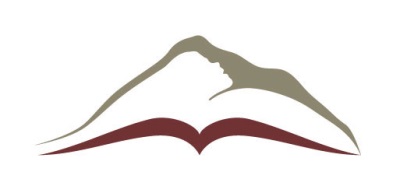 DESERT/MOUNTAIN CHARTER SPECIAL EDUCATION LOCAL PLAN AREA17800 HIGHWAY 18 • APPLE VALLEY, CA  92307(760) 552-6700 • (760) 242-5363 FAXSCIA ChecklistDESERT/MOUNTAIN SPECIAL EDUCATION LOCAL PLAN AREADESERT/MOUNTAIN CHARTER SPECIAL EDUCATION LOCAL PLAN AREA17800 HIGHWAY 18 • APPLE VALLEY, CA  92307(760) 552-6700 • (760) 242-5363 FAXSCIA ChecklistDESERT/MOUNTAIN SPECIAL EDUCATION LOCAL PLAN AREADESERT/MOUNTAIN CHARTER SPECIAL EDUCATION LOCAL PLAN AREA17800 HIGHWAY 18 • APPLE VALLEY, CA  92307(760) 552-6700 • (760) 242-5363 FAXSCIA ChecklistDESERT/MOUNTAIN SPECIAL EDUCATION LOCAL PLAN AREADESERT/MOUNTAIN CHARTER SPECIAL EDUCATION LOCAL PLAN AREA17800 HIGHWAY 18 • APPLE VALLEY, CA  92307(760) 552-6700 • (760) 242-5363 FAXSCIA ChecklistDESERT/MOUNTAIN SPECIAL EDUCATION LOCAL PLAN AREADESERT/MOUNTAIN CHARTER SPECIAL EDUCATION LOCAL PLAN AREA17800 HIGHWAY 18 • APPLE VALLEY, CA  92307(760) 552-6700 • (760) 242-5363 FAXSCIA ChecklistDESERT/MOUNTAIN SPECIAL EDUCATION LOCAL PLAN AREADESERT/MOUNTAIN CHARTER SPECIAL EDUCATION LOCAL PLAN AREA17800 HIGHWAY 18 • APPLE VALLEY, CA  92307(760) 552-6700 • (760) 242-5363 FAXSCIA ChecklistDESERT/MOUNTAIN SPECIAL EDUCATION LOCAL PLAN AREADESERT/MOUNTAIN CHARTER SPECIAL EDUCATION LOCAL PLAN AREA17800 HIGHWAY 18 • APPLE VALLEY, CA  92307(760) 552-6700 • (760) 242-5363 FAXSCIA ChecklistDESERT/MOUNTAIN SPECIAL EDUCATION LOCAL PLAN AREADESERT/MOUNTAIN CHARTER SPECIAL EDUCATION LOCAL PLAN AREA17800 HIGHWAY 18 • APPLE VALLEY, CA  92307(760) 552-6700 • (760) 242-5363 FAXSCIA ChecklistDESERT/MOUNTAIN SPECIAL EDUCATION LOCAL PLAN AREADESERT/MOUNTAIN CHARTER SPECIAL EDUCATION LOCAL PLAN AREA17800 HIGHWAY 18 • APPLE VALLEY, CA  92307(760) 552-6700 • (760) 242-5363 FAXSCIA ChecklistDESERT/MOUNTAIN SPECIAL EDUCATION LOCAL PLAN AREADESERT/MOUNTAIN CHARTER SPECIAL EDUCATION LOCAL PLAN AREA17800 HIGHWAY 18 • APPLE VALLEY, CA  92307(760) 552-6700 • (760) 242-5363 FAXSCIA ChecklistDESERT/MOUNTAIN SPECIAL EDUCATION LOCAL PLAN AREADESERT/MOUNTAIN CHARTER SPECIAL EDUCATION LOCAL PLAN AREA17800 HIGHWAY 18 • APPLE VALLEY, CA  92307(760) 552-6700 • (760) 242-5363 FAXSCIA ChecklistDESERT/MOUNTAIN SPECIAL EDUCATION LOCAL PLAN AREADESERT/MOUNTAIN CHARTER SPECIAL EDUCATION LOCAL PLAN AREA17800 HIGHWAY 18 • APPLE VALLEY, CA  92307(760) 552-6700 • (760) 242-5363 FAXSCIA ChecklistDESERT/MOUNTAIN SPECIAL EDUCATION LOCAL PLAN AREADESERT/MOUNTAIN CHARTER SPECIAL EDUCATION LOCAL PLAN AREA17800 HIGHWAY 18 • APPLE VALLEY, CA  92307(760) 552-6700 • (760) 242-5363 FAXSCIA ChecklistDESERT/MOUNTAIN SPECIAL EDUCATION LOCAL PLAN AREADESERT/MOUNTAIN CHARTER SPECIAL EDUCATION LOCAL PLAN AREA17800 HIGHWAY 18 • APPLE VALLEY, CA  92307(760) 552-6700 • (760) 242-5363 FAXSCIA ChecklistDESERT/MOUNTAIN SPECIAL EDUCATION LOCAL PLAN AREADESERT/MOUNTAIN CHARTER SPECIAL EDUCATION LOCAL PLAN AREA17800 HIGHWAY 18 • APPLE VALLEY, CA  92307(760) 552-6700 • (760) 242-5363 FAXSCIA ChecklistDESERT/MOUNTAIN SPECIAL EDUCATION LOCAL PLAN AREADESERT/MOUNTAIN CHARTER SPECIAL EDUCATION LOCAL PLAN AREA17800 HIGHWAY 18 • APPLE VALLEY, CA  92307(760) 552-6700 • (760) 242-5363 FAXSCIA ChecklistDESERT/MOUNTAIN SPECIAL EDUCATION LOCAL PLAN AREADESERT/MOUNTAIN CHARTER SPECIAL EDUCATION LOCAL PLAN AREA17800 HIGHWAY 18 • APPLE VALLEY, CA  92307(760) 552-6700 • (760) 242-5363 FAXSCIA ChecklistDESERT/MOUNTAIN SPECIAL EDUCATION LOCAL PLAN AREADESERT/MOUNTAIN CHARTER SPECIAL EDUCATION LOCAL PLAN AREA17800 HIGHWAY 18 • APPLE VALLEY, CA  92307(760) 552-6700 • (760) 242-5363 FAXSCIA ChecklistDESERT/MOUNTAIN SPECIAL EDUCATION LOCAL PLAN AREADESERT/MOUNTAIN CHARTER SPECIAL EDUCATION LOCAL PLAN AREA17800 HIGHWAY 18 • APPLE VALLEY, CA  92307(760) 552-6700 • (760) 242-5363 FAXSCIA ChecklistDESERT/MOUNTAIN SPECIAL EDUCATION LOCAL PLAN AREADESERT/MOUNTAIN CHARTER SPECIAL EDUCATION LOCAL PLAN AREA17800 HIGHWAY 18 • APPLE VALLEY, CA  92307(760) 552-6700 • (760) 242-5363 FAXSCIA ChecklistDESERT/MOUNTAIN SPECIAL EDUCATION LOCAL PLAN AREADESERT/MOUNTAIN CHARTER SPECIAL EDUCATION LOCAL PLAN AREA17800 HIGHWAY 18 • APPLE VALLEY, CA  92307(760) 552-6700 • (760) 242-5363 FAXSCIA ChecklistDESERT/MOUNTAIN SPECIAL EDUCATION LOCAL PLAN AREADESERT/MOUNTAIN CHARTER SPECIAL EDUCATION LOCAL PLAN AREA17800 HIGHWAY 18 • APPLE VALLEY, CA  92307(760) 552-6700 • (760) 242-5363 FAXSCIA ChecklistDESERT/MOUNTAIN SPECIAL EDUCATION LOCAL PLAN AREADESERT/MOUNTAIN CHARTER SPECIAL EDUCATION LOCAL PLAN AREA17800 HIGHWAY 18 • APPLE VALLEY, CA  92307(760) 552-6700 • (760) 242-5363 FAXSCIA ChecklistDESERT/MOUNTAIN SPECIAL EDUCATION LOCAL PLAN AREADESERT/MOUNTAIN CHARTER SPECIAL EDUCATION LOCAL PLAN AREA17800 HIGHWAY 18 • APPLE VALLEY, CA  92307(760) 552-6700 • (760) 242-5363 FAXSCIA ChecklistDESERT/MOUNTAIN SPECIAL EDUCATION LOCAL PLAN AREADESERT/MOUNTAIN CHARTER SPECIAL EDUCATION LOCAL PLAN AREA17800 HIGHWAY 18 • APPLE VALLEY, CA  92307(760) 552-6700 • (760) 242-5363 FAXSCIA ChecklistDESERT/MOUNTAIN SPECIAL EDUCATION LOCAL PLAN AREADESERT/MOUNTAIN CHARTER SPECIAL EDUCATION LOCAL PLAN AREA17800 HIGHWAY 18 • APPLE VALLEY, CA  92307(760) 552-6700 • (760) 242-5363 FAXSCIA ChecklistDESERT/MOUNTAIN SPECIAL EDUCATION LOCAL PLAN AREADESERT/MOUNTAIN CHARTER SPECIAL EDUCATION LOCAL PLAN AREA17800 HIGHWAY 18 • APPLE VALLEY, CA  92307(760) 552-6700 • (760) 242-5363 FAXSCIA ChecklistDESERT/MOUNTAIN SPECIAL EDUCATION LOCAL PLAN AREADESERT/MOUNTAIN CHARTER SPECIAL EDUCATION LOCAL PLAN AREA17800 HIGHWAY 18 • APPLE VALLEY, CA  92307(760) 552-6700 • (760) 242-5363 FAXSCIA ChecklistSTUDENT INFORMATIONSTUDENT INFORMATIONSTUDENT INFORMATIONSTUDENT INFORMATIONSTUDENT INFORMATIONSTUDENT INFORMATIONSTUDENT INFORMATIONSTUDENT INFORMATIONSTUDENT INFORMATIONSTUDENT INFORMATIONSTUDENT INFORMATIONSTUDENT INFORMATIONSTUDENT INFORMATIONSTUDENT INFORMATIONSTUDENT INFORMATIONSTUDENT INFORMATIONSTUDENT INFORMATIONSTUDENT INFORMATIONSTUDENT INFORMATIONSTUDENT INFORMATIONSTUDENT INFORMATIONSTUDENT INFORMATIONSTUDENT INFORMATIONSTUDENT INFORMATIONSTUDENT INFORMATIONSTUDENT INFORMATIONSTUDENT INFORMATIONSTUDENT INFORMATIONStudent Name:Student Name:Student Name:Student Name:Date of Birth:Date of Birth:Date of Birth:Date of Birth:Age:Age:Age:Disability:Disability:Grade:Grade:Grade:Grade:Gender:Gender:Gender: Male    Male    Male    Male    Male    Female FemaleSchool Site:School Site:School Site:Program/Placement:Program/Placement:Program/Placement:Program/Placement:Program/Placement:Program/Placement:Program/Placement:General Education Teacher:General Education Teacher:General Education Teacher:General Education Teacher:General Education Teacher:General Education Teacher:Contact Phone:Contact Phone:Contact Phone:Contact Phone:Contact Phone:Contact Phone:Contact Phone:Special Education Teacher:Special Education Teacher:Special Education Teacher:Special Education Teacher:Special Education Teacher:Special Education Teacher:Contact Phone:Contact Phone:Contact Phone:Contact Phone:Contact Phone:Contact Phone:Contact Phone:SCIA Case Manager/Coordinator:SCIA Case Manager/Coordinator:SCIA Case Manager/Coordinator:SCIA Case Manager/Coordinator:SCIA Case Manager/Coordinator:SCIA Case Manager/Coordinator:SCIA Case Manager/Coordinator:SCIA Case Manager/Coordinator:Contact Phone:Contact Phone:Contact Phone:Contact Phone:Contact Phone:Contact Phone:Contact Phone:DIRECTIONS: The following information to be completed by the school site staff. Initial and date as items are completed.DIRECTIONS: The following information to be completed by the school site staff. Initial and date as items are completed.DIRECTIONS: The following information to be completed by the school site staff. Initial and date as items are completed.DIRECTIONS: The following information to be completed by the school site staff. Initial and date as items are completed.DIRECTIONS: The following information to be completed by the school site staff. Initial and date as items are completed.DIRECTIONS: The following information to be completed by the school site staff. Initial and date as items are completed.DIRECTIONS: The following information to be completed by the school site staff. Initial and date as items are completed.DIRECTIONS: The following information to be completed by the school site staff. Initial and date as items are completed.DIRECTIONS: The following information to be completed by the school site staff. Initial and date as items are completed.DIRECTIONS: The following information to be completed by the school site staff. Initial and date as items are completed.DIRECTIONS: The following information to be completed by the school site staff. Initial and date as items are completed.DIRECTIONS: The following information to be completed by the school site staff. Initial and date as items are completed.DIRECTIONS: The following information to be completed by the school site staff. Initial and date as items are completed.DIRECTIONS: The following information to be completed by the school site staff. Initial and date as items are completed.DIRECTIONS: The following information to be completed by the school site staff. Initial and date as items are completed.DIRECTIONS: The following information to be completed by the school site staff. Initial and date as items are completed.DIRECTIONS: The following information to be completed by the school site staff. Initial and date as items are completed.DIRECTIONS: The following information to be completed by the school site staff. Initial and date as items are completed.DIRECTIONS: The following information to be completed by the school site staff. Initial and date as items are completed.DIRECTIONS: The following information to be completed by the school site staff. Initial and date as items are completed.DIRECTIONS: The following information to be completed by the school site staff. Initial and date as items are completed.DIRECTIONS: The following information to be completed by the school site staff. Initial and date as items are completed.DIRECTIONS: The following information to be completed by the school site staff. Initial and date as items are completed.DIRECTIONS: The following information to be completed by the school site staff. Initial and date as items are completed.DIRECTIONS: The following information to be completed by the school site staff. Initial and date as items are completed.DIRECTIONS: The following information to be completed by the school site staff. Initial and date as items are completed.DIRECTIONS: The following information to be completed by the school site staff. Initial and date as items are completed.DIRECTIONS: The following information to be completed by the school site staff. Initial and date as items are completed.InitialInitialInitialDateDateDateSTEP 1:Make ReferralMake ReferralMake ReferralMake ReferralMake ReferralMake ReferralMake ReferralMake ReferralMake ReferralMake ReferralMake ReferralMake ReferralMake ReferralMake ReferralMake ReferralMake ReferralMake ReferralMake ReferralMake ReferralComplete SCIA Rubric (D/M 157C & D)Complete SCIA Rubric (D/M 157C & D)Complete SCIA Rubric (D/M 157C & D)Complete SCIA Rubric (D/M 157C & D)Complete SCIA Rubric (D/M 157C & D)Complete SCIA Rubric (D/M 157C & D)Complete SCIA Rubric (D/M 157C & D)Complete SCIA Rubric (D/M 157C & D)Complete SCIA Rubric (D/M 157C & D)Complete SCIA Rubric (D/M 157C & D)Complete SCIA Rubric (D/M 157C & D)Complete SCIA Rubric (D/M 157C & D)Complete SCIA Rubric (D/M 157C & D)Complete SCIA Rubric (D/M 157C & D)Complete SCIA Rubric (D/M 157C & D)Complete SCIA Rubric (D/M 157C & D)Complete SCIA Rubric (D/M 157C & D)Complete SCIA Rubric (D/M 157C & D)Complete SCIA Rubric (D/M 157C & D)Complete Review of IEP Goals (D/M 157E)Complete Review of IEP Goals (D/M 157E)Complete Review of IEP Goals (D/M 157E)Complete Review of IEP Goals (D/M 157E)Complete Review of IEP Goals (D/M 157E)Complete Review of IEP Goals (D/M 157E)Complete Review of IEP Goals (D/M 157E)Complete Review of IEP Goals (D/M 157E)Complete Review of IEP Goals (D/M 157E)Complete Review of IEP Goals (D/M 157E)Complete Review of IEP Goals (D/M 157E)Complete Review of IEP Goals (D/M 157E)Complete Review of IEP Goals (D/M 157E)Complete Review of IEP Goals (D/M 157E)Complete Review of IEP Goals (D/M 157E)Complete Review of IEP Goals (D/M 157E)Complete Review of IEP Goals (D/M 157E)Complete Review of IEP Goals (D/M 157E)Complete Review of IEP Goals (D/M 157E)Complete Review of BIP (D/M 157F)Complete Review of BIP (D/M 157F)Complete Review of BIP (D/M 157F)Complete Review of BIP (D/M 157F)Complete Review of BIP (D/M 157F)Complete Review of BIP (D/M 157F)Complete Review of BIP (D/M 157F)Complete Review of BIP (D/M 157F)Complete Review of BIP (D/M 157F)Complete Review of BIP (D/M 157F)Complete Review of BIP (D/M 157F)Complete Review of BIP (D/M 157F)Complete Review of BIP (D/M 157F)Complete Review of BIP (D/M 157F)Complete Review of BIP (D/M 157F)Complete Review of BIP (D/M 157F)Complete Review of BIP (D/M 157F)Complete Review of BIP (D/M 157F)Complete Review of BIP (D/M 157F)Review other records, as appropriateReview other records, as appropriateReview other records, as appropriateReview other records, as appropriateReview other records, as appropriateReview other records, as appropriateReview other records, as appropriateReview other records, as appropriateReview other records, as appropriateReview other records, as appropriateReview other records, as appropriateReview other records, as appropriateReview other records, as appropriateReview other records, as appropriateReview other records, as appropriateReview other records, as appropriateReview other records, as appropriateReview other records, as appropriateReview other records, as appropriateComplete Referral for SCIA (D/M 157B)Complete Referral for SCIA (D/M 157B)Complete Referral for SCIA (D/M 157B)Complete Referral for SCIA (D/M 157B)Complete Referral for SCIA (D/M 157B)Complete Referral for SCIA (D/M 157B)Complete Referral for SCIA (D/M 157B)Complete Referral for SCIA (D/M 157B)Complete Referral for SCIA (D/M 157B)Complete Referral for SCIA (D/M 157B)Complete Referral for SCIA (D/M 157B)Complete Referral for SCIA (D/M 157B)Complete Referral for SCIA (D/M 157B)Complete Referral for SCIA (D/M 157B)Complete Referral for SCIA (D/M 157B)Complete Referral for SCIA (D/M 157B)Complete Referral for SCIA (D/M 157B)Complete Referral for SCIA (D/M 157B)Complete Referral for SCIA (D/M 157B)Send Packet to district Director of Special EducationSend Packet to district Director of Special EducationSend Packet to district Director of Special EducationSend Packet to district Director of Special EducationSend Packet to district Director of Special EducationSend Packet to district Director of Special EducationSend Packet to district Director of Special EducationSend Packet to district Director of Special EducationSend Packet to district Director of Special EducationSend Packet to district Director of Special EducationSend Packet to district Director of Special EducationSend Packet to district Director of Special EducationSend Packet to district Director of Special EducationSend Packet to district Director of Special EducationSend Packet to district Director of Special EducationSend Packet to district Director of Special EducationSend Packet to district Director of Special EducationSend Packet to district Director of Special EducationSend Packet to district Director of Special EducationSTEP 2:Complete AssessmentComplete AssessmentComplete AssessmentComplete AssessmentComplete AssessmentComplete AssessmentComplete AssessmentComplete AssessmentComplete AssessmentComplete AssessmentComplete AssessmentComplete AssessmentComplete AssessmentComplete AssessmentComplete AssessmentComplete AssessmentComplete AssessmentComplete AssessmentComplete AssessmentComplete Assessment Plan (D/M 66)Complete Assessment Plan (D/M 66)Complete Assessment Plan (D/M 66)Complete Assessment Plan (D/M 66)Complete Assessment Plan (D/M 66)Complete Assessment Plan (D/M 66)Complete Assessment Plan (D/M 66)Complete Assessment Plan (D/M 66)Complete Assessment Plan (D/M 66)Complete Assessment Plan (D/M 66)Complete Assessment Plan (D/M 66)Complete Assessment Plan (D/M 66)Complete Assessment Plan (D/M 66)Complete Assessment Plan (D/M 66)Complete Assessment Plan (D/M 66)Complete Assessment Plan (D/M 66)Complete Assessment Plan (D/M 66)Complete Assessment Plan (D/M 66)Complete Assessment Plan (D/M 66)Obtain written parent permission to assess and provide parents with a copy of theObtain written parent permission to assess and provide parents with a copy of theObtain written parent permission to assess and provide parents with a copy of theObtain written parent permission to assess and provide parents with a copy of theObtain written parent permission to assess and provide parents with a copy of theObtain written parent permission to assess and provide parents with a copy of theObtain written parent permission to assess and provide parents with a copy of theObtain written parent permission to assess and provide parents with a copy of theObtain written parent permission to assess and provide parents with a copy of theObtain written parent permission to assess and provide parents with a copy of theObtain written parent permission to assess and provide parents with a copy of theObtain written parent permission to assess and provide parents with a copy of theObtain written parent permission to assess and provide parents with a copy of theObtain written parent permission to assess and provide parents with a copy of theObtain written parent permission to assess and provide parents with a copy of theObtain written parent permission to assess and provide parents with a copy of theObtain written parent permission to assess and provide parents with a copy of theObtain written parent permission to assess and provide parents with a copy of theObtain written parent permission to assess and provide parents with a copy of theProcedural Safeguards (D/M 77)Procedural Safeguards (D/M 77)Procedural Safeguards (D/M 77)Procedural Safeguards (D/M 77)Procedural Safeguards (D/M 77)Procedural Safeguards (D/M 77)Procedural Safeguards (D/M 77)Procedural Safeguards (D/M 77)Procedural Safeguards (D/M 77)Procedural Safeguards (D/M 77)Procedural Safeguards (D/M 77)Procedural Safeguards (D/M 77)Procedural Safeguards (D/M 77)Procedural Safeguards (D/M 77)Procedural Safeguards (D/M 77)Procedural Safeguards (D/M 77)Procedural Safeguards (D/M 77)Procedural Safeguards (D/M 77)Procedural Safeguards (D/M 77)STEP 3:Complete InterviewsComplete InterviewsComplete InterviewsComplete InterviewsComplete InterviewsComplete InterviewsComplete InterviewsComplete InterviewsComplete InterviewsComplete InterviewsComplete InterviewsComplete InterviewsComplete InterviewsComplete InterviewsComplete InterviewsComplete InterviewsComplete InterviewsComplete InterviewsComplete InterviewsComplete Parent Interview (D/M 157G)Complete Parent Interview (D/M 157G)Complete Parent Interview (D/M 157G)Complete Parent Interview (D/M 157G)Complete Parent Interview (D/M 157G)Complete Parent Interview (D/M 157G)Complete Parent Interview (D/M 157G)Complete Parent Interview (D/M 157G)Complete Parent Interview (D/M 157G)Complete Parent Interview (D/M 157G)Complete Parent Interview (D/M 157G)Complete Parent Interview (D/M 157G)Complete Parent Interview (D/M 157G)Complete Parent Interview (D/M 157G)Complete Parent Interview (D/M 157G)Complete Parent Interview (D/M 157G)Complete Parent Interview (D/M 157G)Complete Parent Interview (D/M 157G)Complete Parent Interview (D/M 157G)Complete Teacher Interview (D/M 157H)Complete Teacher Interview (D/M 157H)Complete Teacher Interview (D/M 157H)Complete Teacher Interview (D/M 157H)Complete Teacher Interview (D/M 157H)Complete Teacher Interview (D/M 157H)Complete Teacher Interview (D/M 157H)Complete Teacher Interview (D/M 157H)Complete Teacher Interview (D/M 157H)Complete Teacher Interview (D/M 157H)Complete Teacher Interview (D/M 157H)Complete Teacher Interview (D/M 157H)Complete Teacher Interview (D/M 157H)Complete Teacher Interview (D/M 157H)Complete Teacher Interview (D/M 157H)Complete Teacher Interview (D/M 157H)Complete Teacher Interview (D/M 157H)Complete Teacher Interview (D/M 157H)Complete Teacher Interview (D/M 157H)Complete Student Interview (D/M 157I)Complete Student Interview (D/M 157I)Complete Student Interview (D/M 157I)Complete Student Interview (D/M 157I)Complete Student Interview (D/M 157I)Complete Student Interview (D/M 157I)Complete Student Interview (D/M 157I)Complete Student Interview (D/M 157I)Complete Student Interview (D/M 157I)Complete Student Interview (D/M 157I)Complete Student Interview (D/M 157I)Complete Student Interview (D/M 157I)Complete Student Interview (D/M 157I)Complete Student Interview (D/M 157I)Complete Student Interview (D/M 157I)Complete Student Interview (D/M 157I)Complete Student Interview (D/M 157I)Complete Student Interview (D/M 157I)Complete Student Interview (D/M 157I)STEP 4:Complete EvaluationComplete EvaluationComplete EvaluationComplete EvaluationComplete EvaluationComplete EvaluationComplete EvaluationComplete EvaluationComplete EvaluationComplete EvaluationComplete EvaluationComplete EvaluationComplete EvaluationComplete EvaluationComplete EvaluationComplete EvaluationComplete EvaluationComplete EvaluationComplete EvaluationComplete Observational Evaluation for SCIA (D/M 157J)Complete Observational Evaluation for SCIA (D/M 157J)Complete Observational Evaluation for SCIA (D/M 157J)Complete Observational Evaluation for SCIA (D/M 157J)Complete Observational Evaluation for SCIA (D/M 157J)Complete Observational Evaluation for SCIA (D/M 157J)Complete Observational Evaluation for SCIA (D/M 157J)Complete Observational Evaluation for SCIA (D/M 157J)Complete Observational Evaluation for SCIA (D/M 157J)Complete Observational Evaluation for SCIA (D/M 157J)Complete Observational Evaluation for SCIA (D/M 157J)Complete Observational Evaluation for SCIA (D/M 157J)Complete Observational Evaluation for SCIA (D/M 157J)Complete Observational Evaluation for SCIA (D/M 157J)Complete Observational Evaluation for SCIA (D/M 157J)Complete Observational Evaluation for SCIA (D/M 157J)Complete Observational Evaluation for SCIA (D/M 157J)Complete Observational Evaluation for SCIA (D/M 157J)Complete Observational Evaluation for SCIA (D/M 157J)Complete AssessmentsComplete AssessmentsComplete AssessmentsComplete AssessmentsComplete AssessmentsComplete AssessmentsComplete AssessmentsComplete AssessmentsComplete AssessmentsComplete AssessmentsComplete AssessmentsComplete AssessmentsComplete AssessmentsComplete AssessmentsComplete AssessmentsComplete AssessmentsComplete AssessmentsComplete AssessmentsComplete AssessmentsSTEP 5:Develop Evaluation ReportDevelop Evaluation ReportDevelop Evaluation ReportDevelop Evaluation ReportDevelop Evaluation ReportDevelop Evaluation ReportDevelop Evaluation ReportDevelop Evaluation ReportDevelop Evaluation ReportDevelop Evaluation ReportDevelop Evaluation ReportDevelop Evaluation ReportDevelop Evaluation ReportDevelop Evaluation ReportDevelop Evaluation ReportDevelop Evaluation ReportDevelop Evaluation ReportDevelop Evaluation ReportDevelop Evaluation ReportDevelop SCIA Evaluation Report (D/M 157K)Develop SCIA Evaluation Report (D/M 157K)Develop SCIA Evaluation Report (D/M 157K)Develop SCIA Evaluation Report (D/M 157K)Develop SCIA Evaluation Report (D/M 157K)Develop SCIA Evaluation Report (D/M 157K)Develop SCIA Evaluation Report (D/M 157K)Develop SCIA Evaluation Report (D/M 157K)Develop SCIA Evaluation Report (D/M 157K)Develop SCIA Evaluation Report (D/M 157K)Develop SCIA Evaluation Report (D/M 157K)Develop SCIA Evaluation Report (D/M 157K)Develop SCIA Evaluation Report (D/M 157K)Develop SCIA Evaluation Report (D/M 157K)Develop SCIA Evaluation Report (D/M 157K)Develop SCIA Evaluation Report (D/M 157K)Develop SCIA Evaluation Report (D/M 157K)Develop SCIA Evaluation Report (D/M 157K)Develop SCIA Evaluation Report (D/M 157K)STEP 6:Review Evaluation at IEP MeetingReview Evaluation at IEP MeetingReview Evaluation at IEP MeetingReview Evaluation at IEP MeetingReview Evaluation at IEP MeetingReview Evaluation at IEP MeetingReview Evaluation at IEP MeetingReview Evaluation at IEP MeetingReview Evaluation at IEP MeetingReview Evaluation at IEP MeetingReview Evaluation at IEP MeetingReview Evaluation at IEP MeetingReview Evaluation at IEP MeetingReview Evaluation at IEP MeetingReview Evaluation at IEP MeetingReview Evaluation at IEP MeetingReview Evaluation at IEP MeetingReview Evaluation at IEP MeetingReview Evaluation at IEP MeetingHold IEP meeting (within 60 days of receipt of consent)Hold IEP meeting (within 60 days of receipt of consent)Hold IEP meeting (within 60 days of receipt of consent)Hold IEP meeting (within 60 days of receipt of consent)Hold IEP meeting (within 60 days of receipt of consent)Hold IEP meeting (within 60 days of receipt of consent)Hold IEP meeting (within 60 days of receipt of consent)Hold IEP meeting (within 60 days of receipt of consent)Hold IEP meeting (within 60 days of receipt of consent)Hold IEP meeting (within 60 days of receipt of consent)Hold IEP meeting (within 60 days of receipt of consent)Hold IEP meeting (within 60 days of receipt of consent)Hold IEP meeting (within 60 days of receipt of consent)Hold IEP meeting (within 60 days of receipt of consent)Hold IEP meeting (within 60 days of receipt of consent)Hold IEP meeting (within 60 days of receipt of consent)Hold IEP meeting (within 60 days of receipt of consent)Hold IEP meeting (within 60 days of receipt of consent)Hold IEP meeting (within 60 days of receipt of consent)SCIA Not Recommended - process ends as per IEPSCIA Not Recommended - process ends as per IEPSCIA Not Recommended - process ends as per IEPSCIA Not Recommended - process ends as per IEPSCIA Not Recommended - process ends as per IEPSCIA Not Recommended - process ends as per IEPSCIA Not Recommended - process ends as per IEPSCIA Not Recommended - process ends as per IEPSCIA Not Recommended - process ends as per IEPSCIA Not Recommended - process ends as per IEPSCIA Not Recommended - process ends as per IEPSCIA Not Recommended - process ends as per IEPSCIA Not Recommended - process ends as per IEPSCIA Not Recommended - process ends as per IEPSCIA Not Recommended - process ends as per IEPSCIA Recommended - develop IEP goals to be supported by SCIASCIA Recommended - develop IEP goals to be supported by SCIASCIA Recommended - develop IEP goals to be supported by SCIASCIA Recommended - develop IEP goals to be supported by SCIASCIA Recommended - develop IEP goals to be supported by SCIASCIA Recommended - develop IEP goals to be supported by SCIASCIA Recommended - develop IEP goals to be supported by SCIASCIA Recommended - develop IEP goals to be supported by SCIASCIA Recommended - develop IEP goals to be supported by SCIASCIA Recommended - develop IEP goals to be supported by SCIASCIA Recommended - develop IEP goals to be supported by SCIASCIA Recommended - develop IEP goals to be supported by SCIASCIA Recommended - develop IEP goals to be supported by SCIASCIA Recommended - develop IEP goals to be supported by SCIASCIA Recommended - develop IEP goals to be supported by SCIASTEP 7:Request / Assign SCIARequest / Assign SCIARequest / Assign SCIARequest / Assign SCIARequest / Assign SCIARequest / Assign SCIARequest / Assign SCIARequest / Assign SCIARequest / Assign SCIARequest / Assign SCIARequest / Assign SCIARequest / Assign SCIARequest / Assign SCIARequest / Assign SCIARequest / Assign SCIARequest / Assign SCIARequest / Assign SCIARequest / Assign SCIARequest / Assign SCIARequest/Assign SCIA (LEA Personnel Forms)Request/Assign SCIA (LEA Personnel Forms)Request/Assign SCIA (LEA Personnel Forms)Request/Assign SCIA (LEA Personnel Forms)Request/Assign SCIA (LEA Personnel Forms)Request/Assign SCIA (LEA Personnel Forms)Request/Assign SCIA (LEA Personnel Forms)Request/Assign SCIA (LEA Personnel Forms)Request/Assign SCIA (LEA Personnel Forms)Request/Assign SCIA (LEA Personnel Forms)Request/Assign SCIA (LEA Personnel Forms)Request/Assign SCIA (LEA Personnel Forms)Request/Assign SCIA (LEA Personnel Forms)Request/Assign SCIA (LEA Personnel Forms)Request/Assign SCIA (LEA Personnel Forms)Request/Assign SCIA (LEA Personnel Forms)Request/Assign SCIA (LEA Personnel Forms)Request/Assign SCIA (LEA Personnel Forms)Request/Assign SCIA (LEA Personnel Forms)STEP 8:Observational ReviewObservational ReviewObservational ReviewObservational ReviewObservational ReviewObservational ReviewObservational ReviewObservational ReviewObservational ReviewObservational ReviewObservational ReviewObservational ReviewObservational ReviewObservational ReviewObservational ReviewObservational ReviewObservational ReviewObservational ReviewObservational ReviewObservational Review to Determine Continued Need for SCIA (D/M 157L)Observational Review to Determine Continued Need for SCIA (D/M 157L)Observational Review to Determine Continued Need for SCIA (D/M 157L)Observational Review to Determine Continued Need for SCIA (D/M 157L)Observational Review to Determine Continued Need for SCIA (D/M 157L)Observational Review to Determine Continued Need for SCIA (D/M 157L)Observational Review to Determine Continued Need for SCIA (D/M 157L)Observational Review to Determine Continued Need for SCIA (D/M 157L)Observational Review to Determine Continued Need for SCIA (D/M 157L)Observational Review to Determine Continued Need for SCIA (D/M 157L)Observational Review to Determine Continued Need for SCIA (D/M 157L)Observational Review to Determine Continued Need for SCIA (D/M 157L)Observational Review to Determine Continued Need for SCIA (D/M 157L)Observational Review to Determine Continued Need for SCIA (D/M 157L)Observational Review to Determine Continued Need for SCIA (D/M 157L)Observational Review to Determine Continued Need for SCIA (D/M 157L)Observational Review to Determine Continued Need for SCIA (D/M 157L)Observational Review to Determine Continued Need for SCIA (D/M 157L)Observational Review to Determine Continued Need for SCIA (D/M 157L)will be completed bywill be completed bywill be completed bywill be completed bywill be completed bywill be completed byName/TitleName/TitleName/TitleName/TitleDateDateDateDateDate